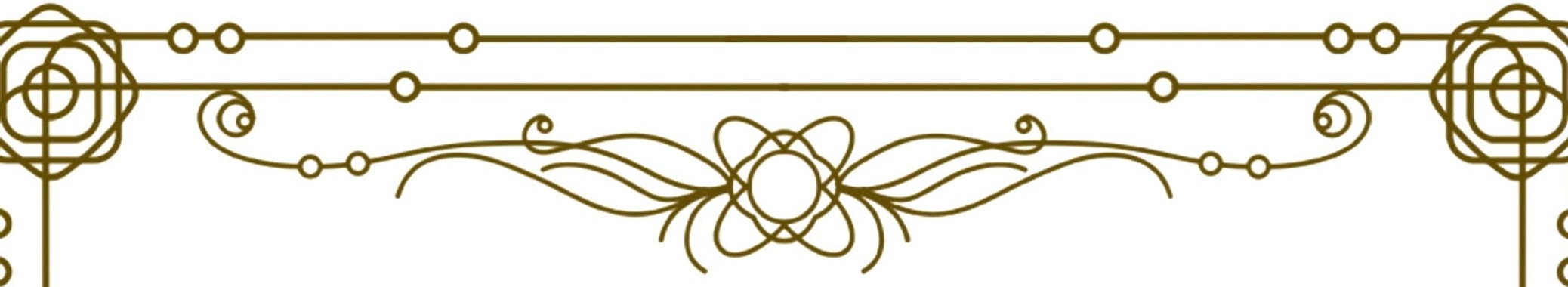 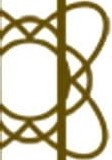 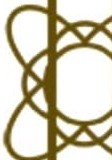 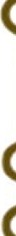 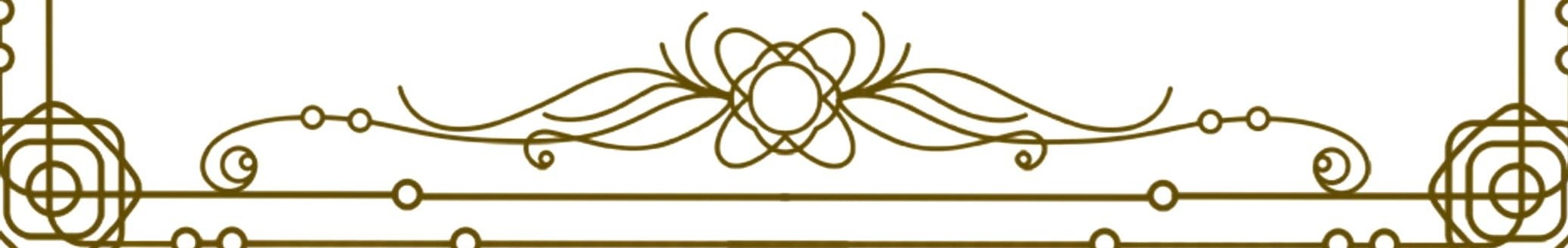 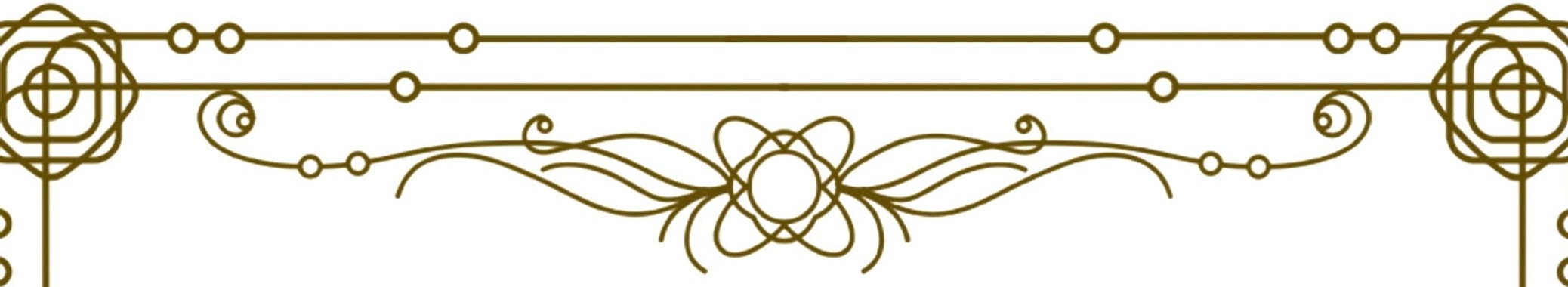 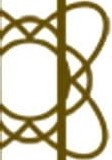 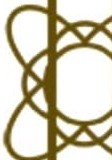 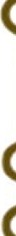 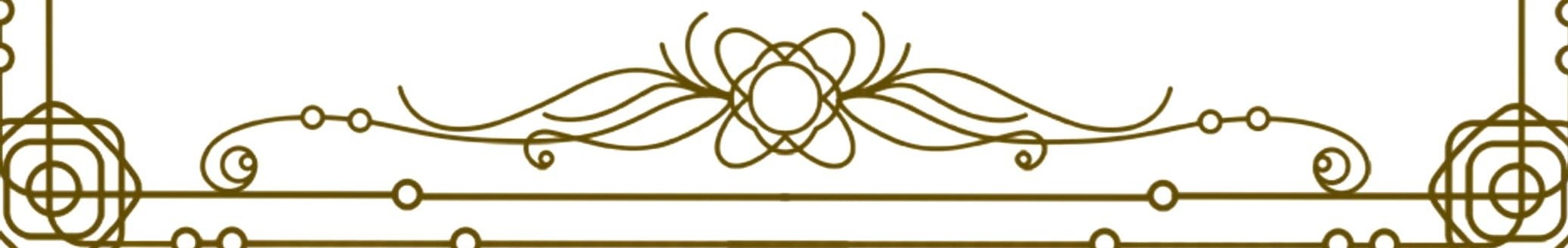 )	JOIN	US)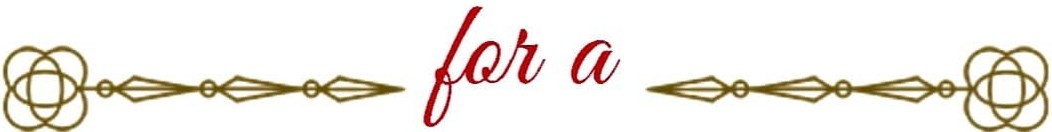 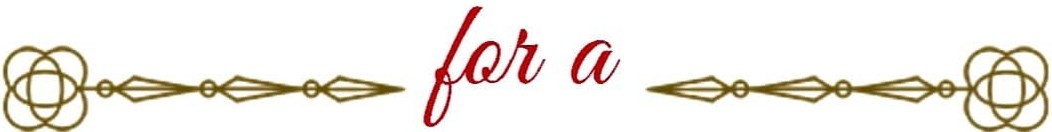 ))	HOUSEWARMING&10TH ANNIVERSARY PARTYSATURDAY	MAY22ND1PM-6PM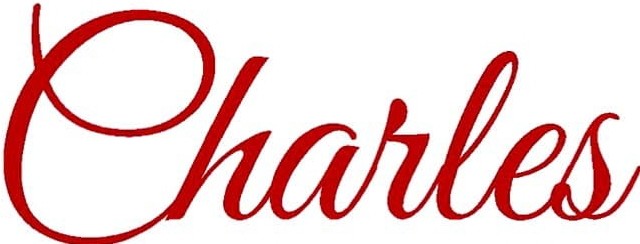 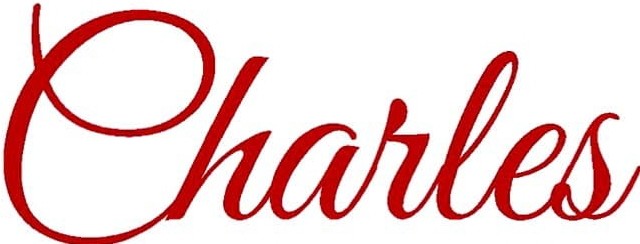 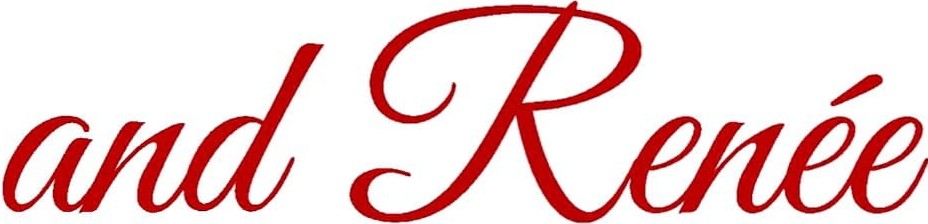 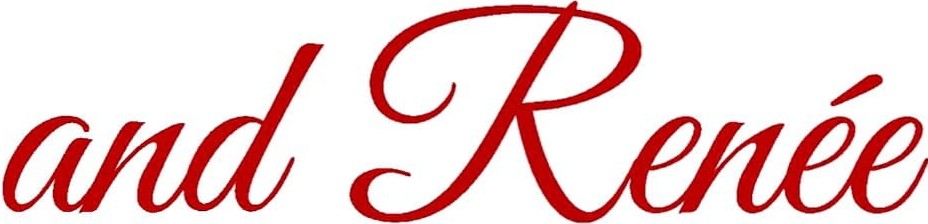 ARE	READYTO	WELCOME	YOU AT 1607 GOLDEN RAN DR LAWRENCE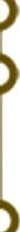 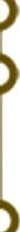 Hor d'oeuvres will be served